Ufficio per la Catechesi 	
della Diocesi di Como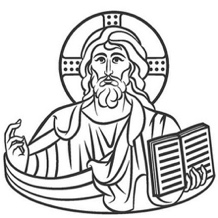 ALLA SCOPERTA DELLA COMUNITÀaccompagnati dal Buon SamaritanoVERIFICA in equipeBambini: 	contenti, alcuni “turbolenti/provocatori”, non sanno come “stare” in chiesa, questione  fratelli (più grandi, più piccoli, cammino insieme da valutare); complessivamente tra tutti gli incontri sono girati 82 bambini (circa 50 a singolo incontro) 
Impegno: sono stati portati una ventina di chili di zuccheroGenitori: 	contenti, partecipi; solo alcuni in coppia; scarso riscontro sull’impegno domestico;  situazione di difficoltà per genitori separati. Molti non si sono mai posti la questione di come parlare/vivere la fede coi figli, o si sentono incapaci     Equipe: 	qualche disguido organizzativo, migliorare il coordinamento tra chi si occupa del gruppo bambini e chi si occupa del gruppo genitori, avvisare/preparare per tempo nel caso di coinvolgimento di persone/ambienti (es teatro), curare meglio la suddivisione ruoli durante la giornata...Proposte Aiutare i genitori a “parlare/narrare” di Gesù ai propri figli; aiutare i bambini a vivere/vedere il sostegno/la partecipazione dei genitori nell’esperienza cristiana (preparare un’attività genitori-figli insieme: laboratorio sul “Buon Samaritano”)	Verificare coi genitori il percorso fatto fino ad ora, in relazione agli obiettivi principali: accoglienza nella comunità – iniziale incontro con Gesù.Prospettiva sul futuro: formazione del gruppo di adulti che accompagneranno il bambino (genitori o … attenzione alle situazioni particolari); opportunità di proseguire insieme per fratelli vicini d’età; segnalazione della necessità di seguire fratelli non coinvolti nel percorso; formazione ragionata dei gruppi dei bambini	